Сценарий праздника Пасхи в старшей группеМузыкальный руководитель Абдуллаева М.В.Апрель 2023г.Цель: познакомить детей с традицией празднования Пасхи; расширить представление о народной культуре; воспитывать любовь к народным традициям.Ход праздника:Ведущая:
Весенний свежий лес
Шумит Христос Воскрес!
И солнышко с небес
Блестит Христос Воскрес!
И медный благовест
Гудит Христос Воскрес!
На храме яркий крест
Звенит Христос Воскрес!
Весна пора чудес
Поет Христос Воскрес!
Нет радостней словес
Сказать Христос Воскрес!
Дети: «Христос Воскрес!»( хором отзываются)
Ведущая: Здравствуйте, мои хорошие, славные деточки. Здравствуйте мои милые! (дети здороваются). А, знаете-ли вы, ребятки, какой сегодня праздник мы отмечаем? (ответы детей) Правильно наступил праздник Пасхи. 
Среди всех христианских праздников – Пасха Христова – самый величайший, самый светлый, торжественный. Святая Пасха – это праздник победы любви и добра над злом, жизни над смертью, нашей надежды на будущее воскресение, потому что в этот день мы вспоминаем Воскресение Господа нашего – Иисуса Христа. Когда-то, очень давно, злые люди предали и убили Иисуса, но он, победил смерть и воскрес. Поэтому Пасху еще называют Воскресением Христовым. 
Дети читают стихи:
1. (Амир) Как люблю я праздник Пасхи!
Приготовлюсь к четвергу
Бабушка яички красит,
Я ей тоже помогу.
На скорлупке хрупкой, тонкой
Для людей, для красоты
Крашу кисточкой тихонько: 
Крестик, солнышко, цветы.
В светлый праздник Воскресенья
Подарю своим друзьям
По яичку, с поздравленьем
И скажу: «Раскрасил сам!»

2. (Маша П.) В лужах солнышко искрится, 
Верба пухом зацвела,
«Живы, жить!» – щебечут птицы,
И поют колокола
На столе кулич душистый,
Горка крашенных яиц,
В этот праздник, светлый, чистый
Не увидишь хмурых лиц.
3. (Данил) Праздник праздников грядет.
В храм святить народ несет
Яйца, пасхи сырные,
Куличи имбирные.4. (София) Всюду слышен шум и смех
Песни, радость и веселье.
Поздравляем всех-всех-всех
С первым праздником весенним! Исполняется песня В. Шестаковой «Светлый праздник».
Ведущая: На Пасху на Руси всегда устраивали веселые детские игры, давайте, и мы с вами поиграем!Проводятся игры: 1.«Боулинг по-русски».
По периметру стола поставлены призы: свистульки, пряники, конфеты, солдатики, матрешки, куколки, киндер-сюрпризы. Задача играющих — своим яйцом выбить ту вещь, которая понравилась. Катать надо по очереди. Каждый играющий получает тот приз, который он выбил со стола своим яйцом. Игра продолжается до тех пор, пока не будут выбиты все призы.2.«Игра-несушка»: для этой игры понадобятся 2 яйца и 2 ложки. Дети делятся на две команды, ведущий устанавливает флажки. По команде дети кладут яйцо в ложку и несут яйцо так, чтобы не уронить с ложки, обходя при этом флажки. Далее яйцо и ложка передаются команде. Выигрывает та команда, которая первая пронесла яйцо вокруг флажков.Ведущая: А послушайте, ребятки, пасхальные загадки:1.Крепкий круглый пузырекЦветом бел, внутри желток.Курочки его несут,Расскажите, как зовут. (Яйцо.)2. Я живу в морской воде,Нет меня – и быть беде!Каждый повар уважаетИ по вкусу добавляет. (Соль.)3.Любят пить котятаДа малые ребята. (Молоко.)4. Из меня пекут ватрушки,И оладьи, и блины.В торты, пироги и плюшкиПоложить меня должны. (Мука.)5.Он на веточке созрел,Фрукт красив и загорел.Любят белки грызть его,Прятать на зиму в дупло. (Орех.)6. Виноградину сушили,На солнцепеке положили.Она от зноя истомилась,А во что же превратилась? (Изюм.)Дети слушают Пасхальный звон в записи.
Дети читают стихи:
5. (Эмин) Повсюду благовест гудит,
Из всех церквей народ валит.
Заря глядит уже с небес…
Христос воскрес! Христос воскрес!
6. (Артем О.) С полей уж снят покров снегов,
И руки рвутся из оков,
И зеленеет ближний лес…
Христос воскрес! Христос воскрес!
7. (Люба) Вот просыпается земля,
И одеваются поля,
Весна идет, полна чудес!
Христос воскрес! Христос воскрес! 
9. (Кирилл) Как дивны звуки
Святых словес,
В которых слышно:
Христос воскрес!
Ведущая: Стихи хорошие и очень радостные! Молодцы! Давайте теперь снова поиграем?.. Эта игра для двух сильных мальчишек!
Проводится игра - конкурс: «Отведи сестрёнку в Храм»:
На помощь к мальчикам вызываются две длинноволосые девочки.
Мальчикам даются в руки ленты и платочки. Им предлагается очень быстро заплести косички девочкам и повязать им платочки, потом отвести каждую заплетенную и повязанную девочку в назначенное место.Ведущая:Встретим Пасху хорошо,Весело и светло:Сыром, маслом и яйцом,Да румяным куличом,Хорошим угощеньем,Песней, пляской да весельем!Под русскую музыку выходит девочка, одетая в костюм Солнца.Солнце (Маша О.): Солнце ласково смеется,Сегодня весело поется,Землю я обогреваю,С Пасхой всех я поздравляю!Исполняется песня «Пришла весна пасхальная».Солнце:Несу вам яйца расписные -Непростые, золотые!Кто быстрей возьмет яйцо,Тому достанется оно!Проводится игра: «Кто первый?».Яйца раскладывают по кругу на одно меньше играющих детей. Под музыку все ходят по кругу, с ее окончанием хватают по яйцу. Кому не досталось, выходит, забирая одно яйцо. Так до последнего игрока.Ведущая: А еще считалось раньше по русскому обычаю: кто первым разобьет яйцо, тот самый счастливый! Кто попробует свое счастье?Проводится игра: «Разбей яичко».Дети становятся в пары, у каждого в руке – яйцо. По сигналу пара стукает яйцами друг об друга. У кого разбилось, тот считается счастливым!Ведущая:А вот еще три яйца,Будет новая игра:Кто прокатит дальше яйцо,Тот и победит!Проводится игра: «Прокати яйцо».По сигналу трое детей, у которых в руке по яйцу, катят их. Чье яйцо прокатилось дальше, тот и победитель.Ведущая:Вот как весело у насВ этот пасхальный час!Исполняется русская народная пляска «Как на двор пришла весна».Выносят на подносе куличи и разноцветные крашеные яйца. Поют на мотив песни «По калину в сад пойдем»:Мы на Пасху все идем,Все идем, все идем,Куличи в руках несем,Мы несем, мы несем!Припев:Сдобные куличи,Принимай скорее,Аппетитны, хороши,Ешьте веселее!Ведущая: Желаю вам здоровья, счастья, радости, мира. Желаю, чтобы вы часто радовали своих родителей добрыми поступками и не забудьте поздравить с праздником своих родителей, близких и друзей! Вот и подошёл к концу наш праздник, но пасхальная радость пусть длится весь год! Христос Воскрес, дети!Дети: Воистину Воскрес!
Дети под колокольный перезвон покидают зал.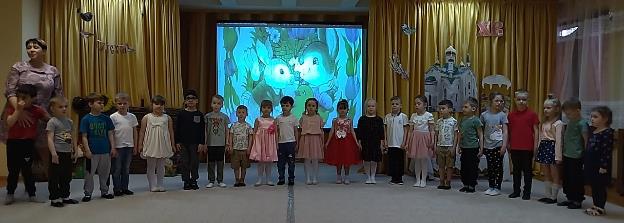 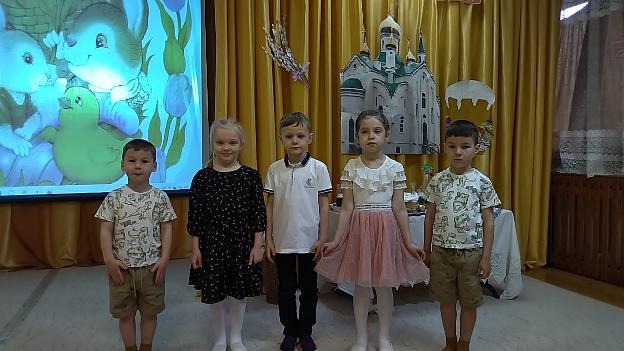 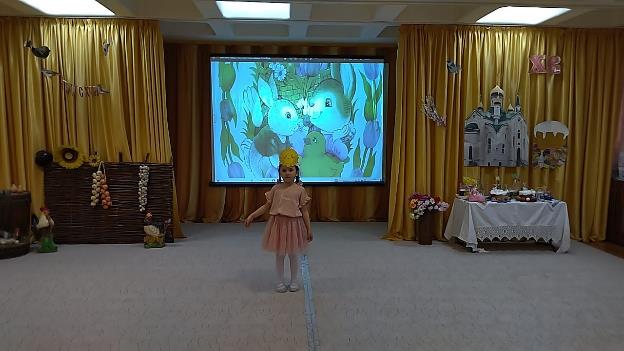 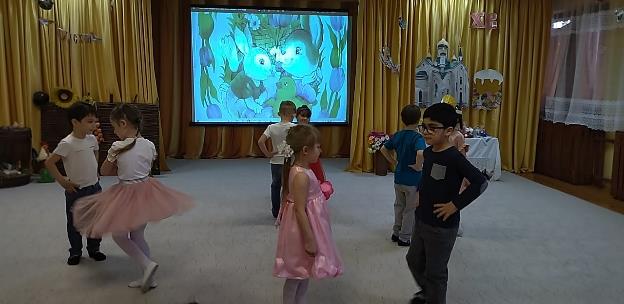 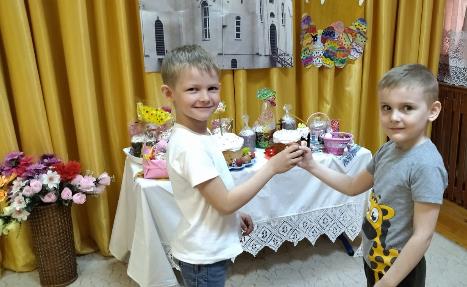 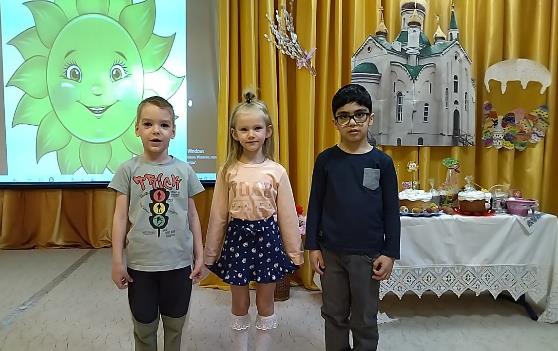 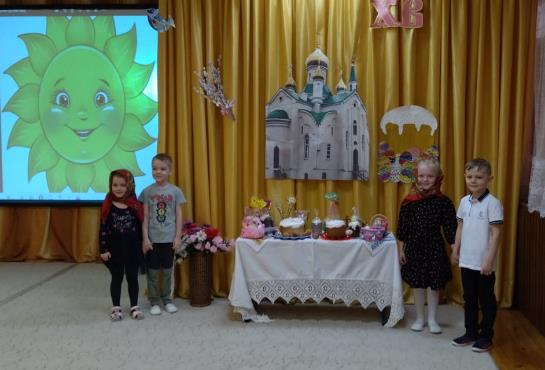 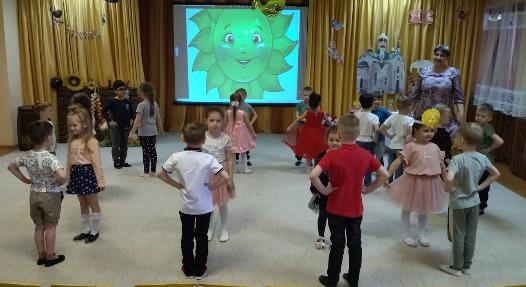 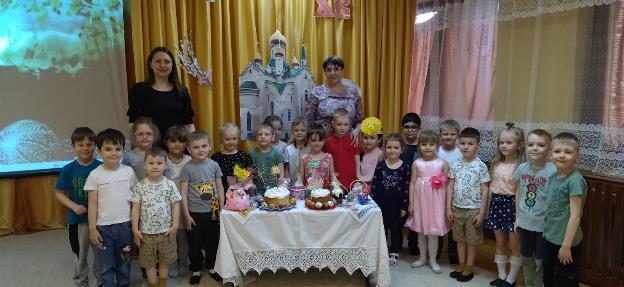 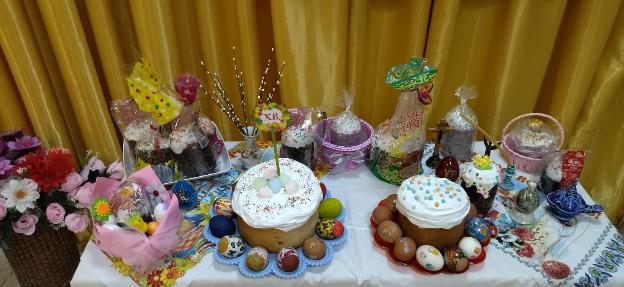 